QUESTION 11.11.2.1	GENERAL LEDGER OF MZO TRADERS TRADING ACCOUNT1.2.2				PROFIT AND LOSS ACCOUNT1.2.3	MZO TRADERSPost-Closing Trial Balance of on 28 February 2020
                                 Province of the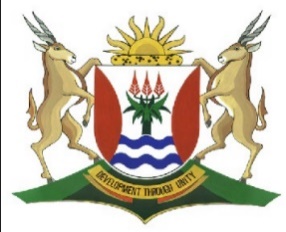 EASTERN CAPEEDUCATIONDIRECTORATE SENIOR CURRICULUM MANAGEMENT (SEN-FET)HOME SCHOOLING SELF-STUDY MARKING GUIDELINES1.D2.E3.J4.F5.A6.G7.I8.B9.H10.C2020 Feb28Cost of Sales740 0002020Feb28Sales (1 330 000 – 11 330)1 318 670Profit and Loss578 670(Gross Profit)1 318 6701 318 6702020 Feb28Rent expense21 6002020 Feb28Trading Account578 670Telephone5 200Interest received580Salaries and wages305 000Interest of fixed deposit2 400Insurance8 100Discount received4 110Stationery1 100Water and electricity6 450Discount allowed2 990Capital (net profit)235 320585 760585 760Balance Sheet AccountsFolDebitDebitCreditCreditCapital (143 650 – 50 000 + 235 320)328 970Vehicles120 000Equipment60 000Fixed Deposit: Mye Bank50 000Trading Stock80 700Debtors Control7 370Bank14 450Cash Float500Petty Cash150Creditors Control4 200333 170333 170